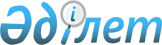 Об утверждении Положения коммунального государственного учреждения "Аппарат акима Сырдарьинского района"
					
			Утративший силу
			
			
		
					Постановление Сырдарьинского районного акимата Кызылординской области от 27 июля 2015 года № 252. Зарегистрировано Департаментом юстиции Кызылординской области 20 августа 2015 года № 5112. Утратило силу постановлением Сырдарьинского районного акимата Кызылординской области от 27 мая 2016 года № 168      Сноска. Утратило силу постановлением Сырдарьинского районного акимата Кызылординской области от 27.05.2016 № 168 (вводится в действие со дня подписания).

      В соответствии с Законом Республики Казахстан от 23 января 2001 года "О местном государственном управлении и самоуправлении в Республике Казахстан" и подпунктом 8) статьи 18 Закона Республики Казахстан от 1 марта 2011 года "О государственном имуществе" акимат Сырдарьинского района ПОСТАНОВЛЯЕТ:

      1. Утвердить прилагаемое Положение коммунального государственного учреждения "Аппарат акима Сырдарьинского района".

      2. Контроль за исполнением настоящего постановления возложить на руководителя аппарата акима Сырдарьинского района.

      3. Настоящее постановление вводится в действие по истечении десяти календарных дней после дня первого официального опубликования.

 Положение коммунального государственного учреждения "Аппарат акима Сырдарьинского района" 1. Общие положения      1.  Коммунальное государственное учреждение "Аппарат акима Сырдарьинского района" является государственным органом Республики Казахстан, осуществляющим руководство в сфере информационно-аналитической, организационно-правовой и материально-технической деятельности акимата и акима Сырдарьинского района.

      2.  Коммунальное государственное учреждение "Аппарат акима Сырдарьинского района" не имеет ведомств.

      3.  Коммунальное государственное учреждение "Аппарат акима Сырдарьинского района" осуществляет свою деятельность в соответствии с Конституцией и законами Республики Казахстан, актами Президента и Правительства Республики Казахстан, иными нормативными правовыми актами, а также настоящим Положением.

      4.  Коммунальное государственное учреждение "Аппарат акима Сырдарьинского района" является юридическим лицом в организационно-правовой форме государственного учреждения, имеет печати и штампы со своим наименованием на государственном языке, бланки установленного образца, в соответствии с законодательством Республики Казахстан счета в органах казначейства.

      5.  Коммунальное государственное учреждение "Аппарат акима Сырдарьинского района" вступает в гражданско-правовые отношения от собственного имени.

      6.  Коммунальное государственное учреждение "Аппарат акима Сырдарьинского района" имеет право выступать стороной гражданско-правовых отношений от имени государства, если оно уполномочено на это в соответствии с законодательством.

      7.  Коммунальное государственное учреждение "Аппарат акима Сырдарьинского района" по вопросам своей компетенции в установленном законодательством порядке принимает решения, оформляемые приказами руководителя коммунального государственного учреждения "Аппарат акима Сырдарьинского района" и другими актами, предусмотренными законодательством Республики Казахстан.

      8.  Структура и лимит штатной численности коммунального государственного учреждения "Аппарат акима Сырдарьинского района" утверждаются в соответствии с действующим законодательством.

      9.  Местонахождение юридического лица: индекс 120600, Республика Казахстан, Кызылординская область, Сырдарьинский район, поселок Теренозек, улица Абая, №31

      График работы коммунального государственного учреждения "Аппарат акима Сырдарьинского района": ежедневно, с понедельника по пятницу, с 09.00 до 19.00 часов (перерыв с 13.00 до 15.00 часов), кроме субботы, воскресенья и других выходных и праздничных дней, установленных законодательными актами.

      10.  Полное наименование государственного органа - коммунальное государственное учреждение "Аппарат акима Сырдарьинского района".

      11.  Настоящее Положение является учредительным документом коммунального государственного учреждения "Аппарат акима Сырдарьинского района".

      12.  Финансирование деятельности коммунального государственного учреждения "Аппарат акима Сырдарьинского района" осуществляется из местного бюджета.

      13.  Коммунальному государственному учреждению "Аппарат акима Сырдарьинского района" запрещается вступать в договорные отношения с субъектами предпринимательства на предмет выполнения обязанностей, являющихся функциями коммунального государственного учреждения "Аппарат акима Сырдарьинского района".

      Если коммунальному государственному учреждению "Аппарат акима Сырдарьинского района" законодательными актами предоставлено право осуществлять приносящую доходы деятельность, то доходы, полученные от такой деятельности, направляются в доход республиканского бюджета.

 2. Миссия, основные задачи, функции, права и обязанности государственного органа      14.  Миссией коммунального государственного учреждения "Аппарат акима Сырдарьинского района" является качественное и своевременное информационно-аналитическое, организационно-правовое и материально-техническое обеспечение деятельности акимата и акима Сырдарьинского района.

      15.  Задачи:

      1)  повышение эффективности работы всех структурных подразделений акимата в информационно-аналитическом, организационно-правовом и материально-техническом обеспечении деятельности акимата и акима района.

      2)  иные задачи, предусмотренные законодательством Республики Казахстан.

      16.  Функции:

      1)  анализ работы местных органов государственного управления и должностных лиц, подотчетных акиму и акимату района;

      2)  подготовка информации акиму и членам акимата района по соответствующим вопросам;

      3)  осуществление сбора и обработки информации, поступающей из других государственных органов и организаций, а также обращений физических и юридических лиц по вопросам, относящимся к компетенции акимата и акима;

      4)  обеспечение освещения деятельности акимата и акима в средствах массовой информации;

      5)  обеспечение официального опубликования нормативных правовых актов акимата и акима в средствах массовой информации;

      6)  проведение анализа состояния исполнительской дисциплины в коммунальном государственном учреждении "Аппарат акима Сырдарьинского района", структурных подразделениях акимата и информирование акима;

      7)  проведение работы по улучшению стиля и методов работ, внедрению новых информационных технологий;

      8)  планирование работы коммунального государственного учреждения "Аппарат акима Сырдарьинского района" организация подготовки и проведение заседаний акимата, совещаний, семинаров и других мероприятий;

      9)  внесение предложений акиму и акимату области об изменении, приостановлении, прекращении постановлений акимата, решений, распоряжений акима, об отмене противоречащих действующему законодательству актов акима и акимата;

      10)  осуществление контроля за исполнением актов и поручений Президента Республики Казахстан, Правительства, акима и акимата области, акима и акимата района и других нормативных правовых актов;

      11)  проведение юридической экспертизы актов акима и акимата на соответствие действующему законодательству Республики Казахстан;

      12)  оформление материалов при назначении на должность и освобождение от должности государственных служащих коммунального государственного учреждения "Аппарат акима Сырдарьинского района" и руководителей исполнительных органов, финансируемых из местного бюджета, решение вопросов, связанных с прохождением государственный службы, подбором и расстановкой кадров, ведение их личных дел;

      13)  организация и проведение аттестации государственных служащих коммунального государственного учреждения "Аппарат акима Сырдарьинского района" и руководителей исполнительных органов, финансируемых из местного бюджета;

      14)  ведение делопроизводства в коммунальном государственном учреждении "Аппарат акима Сырдарьинского района" соответствии с действующим законодательством Республики Казахстан;

      15)  рассмотрение служебных документов и обращений физических и юридических лиц;

      16)  организация личного приема граждан и представителей юридических и физичиских лиц руководством;

      17)  повышение эффективности работы в материально-техническом обеспечении деятельности акима и акимата района;

      18)  принятие мер, направленных на широкое применение государственного языка;

      19)  оказание государственных услуг;

      20)  в пределах своей компетенции осуществление других функции в соответствии с действующим законодательством Республики Казахстан.

      17.  Права и обязанности:

      1)  коммунальное государственное учреждение "Аппарат акима Сырдарьинского района" имеет право запрашивать и получать необходимую информацию, документы и другие материалы от государственных органов, должностных лиц и других организаций по вопросам, входящим в компетенцию акимата и акима;

      2)  давать необходимые поручения руководителям отделов коммунального государственного учреждения "Аппарат акима Сырдарьинского района" по вопросам своей компетенции;

      3)  взаимодействовать с другими органами государственного управления, органами общественного самоуправления на соответствующей территории;

      4)  пользоваться информационными базами данных, имеющимися в коммунальном государственном учреждении "Аппарат акима Сырдарьинского района";

      5)  использовать государственные транспортные средства, системы связей и коммуникаций;

      6)  обеспечивать согласование по принимаемым актам акимата и акима района;

      7)  осуществлять иные права и обязанности в соответствии с действующим законодательством Республики Казахстан.

 3. Организация деятельности государственного органа      18.  Руководство в коммунальнном государственном учреждений "Аппарат акима Сырдарьинского района" осуществляется руководителем аппарата акима Сырдарьинского района, который несет персональную ответственность за выполнение возложенных на коммунальное государственное учреждение "Аппарат акима Сырдарьинского района" задач и осуществление им своих функций.

      19.  Руководитель коммунального государственного учреждения "Аппарат акима Сырдарьинского района" назначается на должность и освобождается от должности акимом Сырдарьинского района.

      20.  Полномочия руководителя коммунального государственного учреждения "Аппарат акима Сырдарьинского района":

      1)  представляет коммунальное государственное учреждение "Аппарат акима Сырдарьинского района" в государственных органах и иных организациях;

      2)  организует и руководит работой коммунального государственного учреждения "Аппарат акима Сырдарьинского района" и несет персональную ответственность за выполнение возложенных на него функций и задач, а также за непринятие мер по противодействию коррупции;

      3)  разрабатывает Положение о коммунальном государственном учреждении "Аппарат акима Сырдарьинского района", предложения по структуре и штатной численности аппарата и вносит их на утверждение, устанавливает доплаты, материальное поощрение государственных служащих (премии) в пределах экономии фонда оплаты труда;

      4)  устанавливает внутренний трудовой распорядок в коммунальном государственном учреждении "Аппарат акима Сырдарьинского района";

      5)  осуществляет общее руководство и координацию деятельности отделов коммунального государственного учреждения "Аппарат акима Сырдарьинского района", разрабатывает положения о них, определяет обязанности и полномочия их руководителей;

      6)  назначает, освобождает и привлекает к дисциплинарной ответственности работников в соответствии с действующим законодательством Республики Казахстан, кроме назначаемых акимом;

      7)  контролирует исполнение законодательства о государственной службе в аппарате;

      8)  издает приказы и дает указания, обязательные для исполнения работниками коммунального государственного учреждения "Аппарат акима Сырдарьинского района";

      9)  представляет на подпись акиму проекты постановлений акимата, решений и распоряжений акима;

      10)  координирует работу по контролю за исполнением принятых постановлений акимата района, решений и распоряжений;

      11)  контролирует работу с кадрами в соответствии с законодательством о государственной службе и трудовым законодательством;

      12)  подписывает служебную документацию в пределах своей компетенции;

      13)  направляет работников коммунального государственного учреждения "Аппарат акима Сырдарьинского района" в командировки;

      14)  образовывает рабочие группы для разработки проектов нормативных правовых актов, программ и других документов;

      15)  распоряжается денежными средствами коммунального государственного учреждения "Аппарат акима Сырдарьинского района", подписывает финансовые документы;

      16)  осуществляет иные полномочия, возложенные на него акимом.

      Исполнение полномочий руководителя коммунального государственного учреждения "Аппарат акима Сырдарьинского района" в период его отсутствия осуществляется лицом, его замещающим в соответствии с действующим законодательством.

      21.  Коммунальное государственное учреждение "Аппарат акима Сырдарьинского района" возглавляется руководителем аппарата акима Сырдарьинского района, назначаемым на должность и освобождаемым от должности в соответствии с действующим законодательством Республики Казахстан.

 4. Имущество государственного органа      22.  Коммунальное государственное учреждение "Аппарат акима Сырдарьинского района" может иметь на праве оперативного управления обособленное имущество в случаях, предусмотренных законодательством.

      Имущество коммунального государственного учреждения "Аппарат акима Сырдарьинского района" формируется за счет имущества, переданного ему собственником, а также имущества (включая денежные доходы), приобретенного в результате собственной деятельности и иных источников, не запрещенных законодательством Республики Казахстан.

      23.  Имущество, закрепленное за коммунальнным государственным учреждением "Аппарат акима Сырдарьинского района", относится к коммунальной собственности.

      24.  Коммунальное государственное учреждение "Аппарат акима Сырдарьинского района" не вправе самостоятельно отчуждать или иным способом распоряжаться закрепленным за ним имуществом и имуществом, приобретенным за счет средств, выданных ему по плану финансирования, если иное не установлено законодательством.

 5. Реорганизация и упразднение государственного органа      25.  Реорганизация и упразднение коммунального государственного учреждения "Аппарат акима Сырдарьинского района" осуществляются в соответствии с законодательством Республики Казахстан.


					© 2012. РГП на ПХВ «Институт законодательства и правовой информации Республики Казахстан» Министерства юстиции Республики Казахстан
				
      Аким района

Казантаев Г.
Утвержден
постановлением акимата Сырдарьинского района
от "27" июля 2015 года № 252